АДМИНИСТРАЦИЯ ТУЖИНСКОГО МУНИЦИПАЛЬНОГО РАЙОНА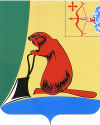 КИРОВСКОЙ ОБЛАСТИПОСТАНОВЛЕНИЕО внесении изменений в постановление администрации Тужинского муниципального района от 11.10.2013 № 542В соответствии с постановлением администрации Тужинского муниципального района от 19.02.2015 № 89 «О разработке, реализации и оценке эффективности реализации муниципальных программ Тужинского муниципального района» и решением Тужинской районной Думы от 27.04.2015 № 56/362 «О внесении изменений в решение Тужинской районной Думы от 12.12.2014 № 49/333», администрация Тужинского муниципального района  ПОСТАНОВЛЯЕТ:1. Внести в постановление администрации Тужинского муниципального района от 11.10.2013 № 542, которым утверждена муниципальная программа  Тужинского муниципального района «Комплексная программа модернизации и реформирования жилищно-коммунального хозяйства» на 2014-2018 годы, изменения согласно приложению.          2. Настоящее постановление вступает в силу с момента опубликования в Бюллетене муниципальных нормативно правовых актов органов местного самоуправления Тужинского муниципального района Кировской области.3. Контроль за исполнением постановления возложить на заместителя главы администрации района по жизнеобеспечению Бледных Л.В.Глава администрации Тужинского муниципального района            Е.В.  Видякина ПОДГОТОВЛЕНОГлавный специалист отдела жизнеобеспечения  администрации Тужинского муниципального района                                          Н.С МурсатоваСОГЛАСОВАНОЗаместитель главы администрациипо жизнеобеспечению администрации Тужинского муниципального района                                                               Л.В. БледныхЗаведующий отделом жизнеобеспечения администрации Тужинского муниципального района                                                                А.Ю. ОтюговВедущий специалист-юрист отделаюридического обеспеченияадминистрации Тужинскогомуниципального района                                                                А.Ю. Еськова Начальник финансового управленияадминистрации Тужинского муниципального района                                                                 И.Н. ДокучаеваЗаведующая отделом по экономикеи прогнозированию администрацииТужинского муниципального района                                            Г.А. КлепцоваРазослать: дело, прокуратура, отдел жизнеобеспечения,  администрация городского поселения, МУП «Коммунальщик», финансовое управление, отдел экономики и прогнозирования, бюллетень, регистр.ПРИЛОЖЕНИЕк постановлению администрации                                                                               Тужинского муниципального  районаот ____29.04.2015____№___179__ИЗМЕНЕНИЯ в муниципальную программу Тужинского муниципального района «Комплексная программа модернизации и реформирования жилищно-коммунального хозяйства» на 2014-2018 годы	1. Строку паспорта «Объемы ассигнований муниципальной программы» изложить в следующей редакции:2. Раздел 5 Программы изложить в следующей редакции:«5. Ресурсное обеспечение муниципальной  программы:Объем финансовых средств на реализацию муниципальной  программы определен в соответствии с отдельными мероприятиями, включенными в программу(приложение 1).Финансирование Программы предусматривается следующим образом:        - средства районного бюджета 1780,0 тыс. руб;        - средства бюджетов поселений 1514,1 тыс. руб;        - средства областного бюджета 2908,8 тыс. руб;        - средства предприятий ЖКХ и иные внебюджетные средства 581,5 тыс. руб (без средств от инвестиционных надбавок и тарифов на подключение)»3. Приложение №1 и № 2 к Программе изложить в новой редакции:Приложение № 1к  Муниципальной программеПрогнозная (справочная) оценка ресурсного обеспечения реализации муниципальной программы за счёт всех источников финансированияПриложение № 2 к  Муниципальной программеРасходы на реализацию муниципальной программы за счёт средств районного бюджета                                                                     _______________29.04.2015№179пгт Тужапгт Тужапгт Тужапгт Тужа«Объемы  ассигнований муниципальной программы           »    Статус     Наименование  муниципальной
программы, подпрограммы,  районной целевой  программы, ведомственной целевой программы, 
отдельного мероприятия   Источники    
 финансирования       Оценка расходов  (тыс. рублей)              Оценка расходов  (тыс. рублей)              Оценка расходов  (тыс. рублей)              Оценка расходов  (тыс. рублей)              Оценка расходов  (тыс. рублей)            Статус     Наименование  муниципальной
программы, подпрограммы,  районной целевой  программы, ведомственной целевой программы, 
отдельного мероприятия   Источники    
 финансирования 2014 год2015 год2016 год2017год2018годМуниципальная 
программа      «Комплексная программа модернизации и реформирования жилищно - коммунального хозяйства»всего           311,11853,3830,0790,03000,0Муниципальная 
программа      «Комплексная программа модернизации и реформирования жилищно - коммунального хозяйства»областной бюджет928,3001980,5Муниципальная 
программа      «Комплексная программа модернизации и реформирования жилищно - коммунального хозяйства»Районный  бюджет  0540,0320,0450,0470,0Муниципальная 
программа      «Комплексная программа модернизации и реформирования жилищно - коммунального хозяйства»Бюджет Туж. городского поселения291,1200,0290,0300,0433,0Муниципальная 
программа      «Комплексная программа модернизации и реформирования жилищно - коммунального хозяйства»иные  внебюджетные    
источники       20,0185,0220,040,0116,51. Развитие системы теплоснабжения1. Развитие системы теплоснабжения1. Развитие системы теплоснабжения1. Развитие системы теплоснабжения1. Развитие системы теплоснабжения1. Развитие системы теплоснабжения1. Развитие системы теплоснабжения1. Развитие системы теплоснабженияОтдельное      
мероприятие    МУП «Коммунальщик» Котельная № 1 установка теплосчетчикавсего           140,0Отдельное      
мероприятие    МУП «Коммунальщик» Котельная № 1 установка теплосчетчикаобластной бюджетОтдельное      
мероприятие    МУП «Коммунальщик» Котельная № 1 установка теплосчетчикарайонный бюджет  Отдельное      
мероприятие    МУП «Коммунальщик» Котельная № 1 установка теплосчетчикабюджет Туж. городского поселенияОтдельное      
мероприятие    МУП «Коммунальщик» Котельная № 1 установка теплосчетчикаиные внебюджетные    
источники       140,0МУП «Коммунальщик» Котельная № 2 установка теплосчетчикавсего           150,0МУП «Коммунальщик» Котельная № 2 установка теплосчетчикаобластной бюджетМУП «Коммунальщик» Котельная № 2 установка теплосчетчикарайонный бюджет  МУП «Коммунальщик» Котельная № 2 установка теплосчетчикабюджет Туж. городского поселенияМУП «Коммунальщик» Котельная № 2 установка теплосчетчикаиные  внебюджетные    
источники       150,0Котельная МКОУ СОШ  с. Ныр замена котла на более эффективныйвсего           540,0Котельная МКОУ СОШ  с. Ныр замена котла на более эффективныйобластной бюджетКотельная МКОУ СОШ  с. Ныр замена котла на более эффективныйрайонный бюджет  540,0Котельная МКОУ СОШ  с. Ныр замена котла на более эффективныйбюджет Туж. городского поселенияКотельная МКОУ СОШ  с. Ныр замена котла на более эффективныйиные  внебюджетные    
источники       МУП «Коммунальщик» Котельная № 2 замена участка теплотрассы до многоквартирного дома, ул. Орджоникидзе,7, 283 м.всего           165,00928,3МУП «Коммунальщик» Котельная № 2 замена участка теплотрассы до многоквартирного дома, ул. Орджоникидзе,7, 283 м.областной бюджет928,3МУП «Коммунальщик» Котельная № 2 замена участка теплотрассы до многоквартирного дома, ул. Орджоникидзе,7, 283 м.районный бюджет  МУП «Коммунальщик» Котельная № 2 замена участка теплотрассы до многоквартирного дома, ул. Орджоникидзе,7, 283 м.бюджет Туж. городского поселения145МУП «Коммунальщик» Котельная № 2 замена участка теплотрассы до многоквартирного дома, ул. Орджоникидзе,7, 283 м.иные  внебюджетные    
источники       20,0МУП «Коммунальщик» Котельная № 2 замена участка теплотрассы до многоквартирного дома, ул. Невского, д. 4, д. 6, 215 мвсего           145,0МУП «Коммунальщик» Котельная № 2 замена участка теплотрассы до многоквартирного дома, ул. Невского, д. 4, д. 6, 215 мобластной бюджетМУП «Коммунальщик» Котельная № 2 замена участка теплотрассы до многоквартирного дома, ул. Невского, д. 4, д. 6, 215 мрайонный бюджет  МУП «Коммунальщик» Котельная № 2 замена участка теплотрассы до многоквартирного дома, ул. Невского, д. 4, д. 6, 215 мбюджет Туж. городского поселения100,0МУП «Коммунальщик» Котельная № 2 замена участка теплотрассы до многоквартирного дома, ул. Невского, д. 4, д. 6, 215 миные  внебюджетные    
источники       45,0МУП «Коммунальщик» Котельная № 3 замена участка теплотрассы до зданий ЦРБ, 245 мвсего           210,0МУП «Коммунальщик» Котельная № 3 замена участка теплотрассы до зданий ЦРБ, 245 мобластной бюджетМУП «Коммунальщик» Котельная № 3 замена участка теплотрассы до зданий ЦРБ, 245 мрайонный бюджет  МУП «Коммунальщик» Котельная № 3 замена участка теплотрассы до зданий ЦРБ, 245 мбюджет Туж. городского поселения140,0МУП «Коммунальщик» Котельная № 3 замена участка теплотрассы до зданий ЦРБ, 245 миные  внебюджетные    
источники       70,0с. Пачи замена теплоизоляции на теплотрассе от котельной детского сада до ФАПавсего           320,0с. Пачи замена теплоизоляции на теплотрассе от котельной детского сада до ФАПаобластной бюджетс. Пачи замена теплоизоляции на теплотрассе от котельной детского сада до ФАПарайонный бюджет  320,0с. Пачи замена теплоизоляции на теплотрассе от котельной детского сада до ФАПабюджет Туж. городского поселенияс. Пачи замена теплоизоляции на теплотрассе от котельной детского сада до ФАПаиные  внебюджетные    
источники       Котельная №1 МУП «Коммунальщик»  замена котла на более эффективныйвсего           140,0Котельная №1 МУП «Коммунальщик»  замена котла на более эффективныйобластной бюджет0Котельная №1 МУП «Коммунальщик»  замена котла на более эффективныйрайонный бюджет  Котельная №1 МУП «Коммунальщик»  замена котла на более эффективныйбюджет Туж. городского поселения100,0Котельная №1 МУП «Коммунальщик»  замена котла на более эффективныйиные  внебюджетные    
источники       40,0Котельная №2 МУП «Коммунальщик»  замена котла на более эффективныйвсего           830,0Котельная №2 МУП «Коммунальщик»  замена котла на более эффективныйобластной бюджет705,5Котельная №2 МУП «Коммунальщик»  замена котла на более эффективныйрайонный бюджет  Котельная №2 МУП «Коммунальщик»  замена котла на более эффективныйбюджет Туж. городского поселения83,0Котельная №2 МУП «Коммунальщик»  замена котла на более эффективныйиные  внебюджетные    
источники       41,5Котельная ДС д. Пиштенур  замена котла на более эффективныйвсего           450,0Котельная ДС д. Пиштенур  замена котла на более эффективныйобластной бюджетКотельная ДС д. Пиштенур  замена котла на более эффективныйрайонный бюджет  450,0Котельная ДС д. Пиштенур  замена котла на более эффективныйбюджет Туж. городского поселенияКотельная ДС д. Пиштенур  замена котла на более эффективныйиные  внебюджетные    
источники       Котельная СДК с. Михайловское  замена котла на более эффективныйвсего           470,0Котельная СДК с. Михайловское  замена котла на более эффективныйобластной бюджетКотельная СДК с. Михайловское  замена котла на более эффективныйрайонный бюджет  470,0Котельная СДК с. Михайловское  замена котла на более эффективныйбюджет Туж. городского поселенияКотельная СДК с. Михайловское  замена котла на более эффективныйиные  внебюджетные    
источники       2. Развитие системы водоснабжения и водоотведения2. Развитие системы водоснабжения и водоотведения2. Развитие системы водоснабжения и водоотведения2. Развитие системы водоснабжения и водоотведения2. Развитие системы водоснабжения и водоотведения2. Развитие системы водоснабжения и водоотведения2. Развитие системы водоснабжения и водоотведения2. Развитие системы водоснабжения и водоотведенияп. Тужа Замена водопроводных сетейвсего           146,1100,0150,0200,0200,0п. Тужа Замена водопроводных сетейобластной бюджетп. Тужа Замена водопроводных сетейрайонный бюджет  п. Тужа Замена водопроводных сетейбюджет Туж. городского поселения146,1100,0150,0200,0200,0п. Тужа Замена водопроводных сетейиные  внебюджетные    
источники       п. Тужа ул. Береговая строительство напорного коллектора канализационных стоков с Тужинской ЦРБвсего           1500,0п. Тужа ул. Береговая строительство напорного коллектора канализационных стоков с Тужинской ЦРБобластной бюджет1275,0п. Тужа ул. Береговая строительство напорного коллектора канализационных стоков с Тужинской ЦРБрайонный бюджет  п. Тужа ул. Береговая строительство напорного коллектора канализационных стоков с Тужинской ЦРБбюджет Туж. городского поселения150,0п. Тужа ул. Береговая строительство напорного коллектора канализационных стоков с Тужинской ЦРБиные  внебюджетные    
источники       75,0    Статус     Наименование  муниципальной
программы, 
районной  целевой  программы, ведомственной целевой программы, 
отдельного 
мероприятияОтветственный исполнитель, соисполнители, муниципальный заказчик (муниципальный заказчик - координатор)             Расходы (тыс. рублей)       Расходы (тыс. рублей)       Расходы (тыс. рублей)       Расходы (тыс. рублей)       Расходы (тыс. рублей)        Статус     Наименование  муниципальной
программы, 
районной  целевой  программы, ведомственной целевой программы, 
отдельного 
мероприятияОтветственный исполнитель, соисполнители, муниципальный заказчик (муниципальный заказчик - координатор)          2014 год2015 год2016 год2017год2018годМуниципальная 
программа      «Комплексная программа модернизации и реформирования жилищно - коммунального хозяйства»всего               0540,0320,0450,0470,0Муниципальная 
программа      «Комплексная программа модернизации и реформирования жилищно - коммунального хозяйства»ответственный   
исполнитель     
муниципальной 
программы       Отдел жизнеобеспечения администрации Тужинского муниципального  районаОтдел жизнеобеспечения администрации Тужинского муниципального  районаОтдел жизнеобеспечения администрации Тужинского муниципального  районаОтдел жизнеобеспечения администрации Тужинского муниципального  районаОтдел жизнеобеспечения администрации Тужинского муниципального  районаМуниципальная 
программа      «Комплексная программа модернизации и реформирования жилищно - коммунального хозяйства»соисполнитель   Администрации сельских поселений Тужинского района*, подрядные организации, выбранные на конкурсной основеАдминистрации сельских поселений Тужинского района*, подрядные организации, выбранные на конкурсной основеАдминистрации сельских поселений Тужинского района*, подрядные организации, выбранные на конкурсной основеАдминистрации сельских поселений Тужинского района*, подрядные организации, выбранные на конкурсной основеАдминистрации сельских поселений Тужинского района*, подрядные организации, выбранные на конкурсной основе